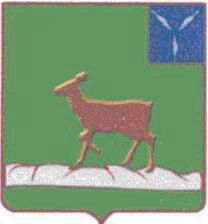 АДМИНИСТРАЦИЯ ИВАНТЕЕВСКОГО МУНИЦИПАЛЬНОГО РАЙОНА  САРАТОВСКОЙ ОБЛАСТИПОСТАНОВЛЕНИЕс. Ивантеевка                                                                                                                                         От  22.11.19   №  670  «О внесении изменений в   Постановление № 287 от 30.05.2019 г.«О создании межведомственной комиссии по проведению Всероссийской переписи населения 2020 года на территории Ивантеевского муниципального района Саратовской области»Во исполнение Федерального закона от 25 января 2002 года № 8-ФЗ «О Всероссийской переписи населения», постановления Правительства Российской Федерации от 29 сентября 2017 года №1185 «Об образовании Комиссии Правительства Российской Федерации по проведению Всероссийской переписи населения 2020 года», постановления Правительства Саратовской области от 22 апреля 2019 года №279-П «О создании межведомственной комиссии по проведению Всероссийской переписи населения 2020 года в Саратовской области» в целях координации деятельности исполнительных органов государственной власти области, территориальных органов федеральных органов исполнительной власти и органов местного самоуправления области по подготовке и проведению Всероссийской переписи населения 2020 года, администрация Ивантеевского муниципального района ПОСТАНОВЛЯЕТ:1. Приложение № 1 к постановлению администрации Ивантеевского муниципального района Саратовской области № 287 от 30.05.2019 изложить в новой редакции;         2. Контроль за  исполнением настоящего Постановления возложить на первого заместителя главы администрации Ивантеевского муниципального района Болмосова В.А.;        3.  Настоящее постановление вступает в силу со дня его подписания.Глава Ивантеевскогомуниципального района                                                                         В.В.Басов                                                                                                                                    Приложение №1                                                                                                   к постановлению администрации Ивантеевского муниципального района Саратовской области                                                                                                                              № 670  от  22.11.19 Состав комиссии по проведению
Всероссийской переписи населения 2020 года
на территории Ивантеевского муниципального районаБолмосов В.А. -   1-й заместитель главы администрации Ивантеевского     муниципального района Саратовской области, председатель комиссии;Савенков Ю.Н. - заместитель главы администрации Ивантеевского муниципального района по строительству, ЖКХ, промышленности, водоснабжению и водоотведению, заместитель председателя комиссии;Астраханцева О.В. - уполномоченный по вопросам переписи Территориального органа Федеральной службы государственной статистики по Саратовской области, секретарь комиссии (по согласованию).Члены комиссии:Грачев П.Б. -           начальник управления сельского хозяйства администрации Ивантеевского муниципального района Саратовской области;Лебедихина В.И.-  начальник финансового управления администрации Ивантеевского муниципального района Саратовской области;Егорова Е.А.       -	 начальник отдела экономики администрации Ивантеевского муниципального района Саратовской области;Афанасьева И.В. -	 начальник юридического отдела администрации Ивантеевского муниципального района;Кузнецов В.Ю. -   начальник отдела  архитектуры и капитального строительства администрации Ивантеевского муниципального района;Костина Е.Н  -        главный специалист архитектурного отдела и капитального строительства администрации Ивантеевского муниципального района;Панкрева И.И.- директор ГКУ СО «ЦЗН Ивантеевского района» (по согласованию);Сергеева Т.А. –  руководитель ОП ГАУ СО «МФЦ» в с.Ивантеевка (по согласованию);Гриднев Р.В. –       старший участковый уполномоченный, капитан полиции  ОП №1 в составе МО МВД России «Пугачевский» (по согласованию);Кофанова Н.П. – специалист – эксперт отдела  государственной статистики в городе Саратове №2 (включая специалистов в городе Пугачеве);Гусева Н.А.-	председатель общественного СоветаКлюева Л.Н.- директор-главный редактор МУП «Редакция газеты «Ивантеевский     вестник» (по согласованию);Дудкина Е.А. –      начальник цеха по Ивантеевскому району ОСП Балаковского почтамта (по согласованию);Дорогобед Н.В.-  глава Раевского МО (по согласованию);Скипа Р.Е.-          глава Бартеневского МО (по согласованию);Уколова И.Н.-     глава Знаменского МО (по согласованию);Демидов А.А.-    глава Николаевского МО (по согласованию);Баннов Г.В. –      глава Яблоново-Гайского МО (по согласованию);Федосеев А.И. –  глава Канаевского МО (по согласованию);Шишкин А.А. –  глава Ивановского МО (по согласованию);Романова О.А.-   глава Чернавского МО (по согласованию);Черникова И.В.-  глава Ивантеевского МО (по согласованию).Верно: Управляющая делами             администрации Ивантеевского              муниципального района                                                  А. М. Грачева